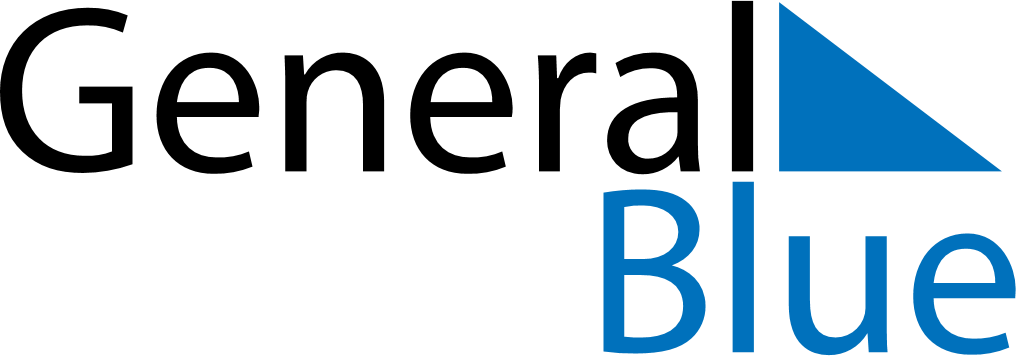 June 2024June 2024June 2024June 2024June 2024June 2024June 2024Ford City, California, United StatesFord City, California, United StatesFord City, California, United StatesFord City, California, United StatesFord City, California, United StatesFord City, California, United StatesFord City, California, United StatesSundayMondayMondayTuesdayWednesdayThursdayFridaySaturday1Sunrise: 5:44 AMSunset: 8:06 PMDaylight: 14 hours and 22 minutes.23345678Sunrise: 5:44 AMSunset: 8:07 PMDaylight: 14 hours and 22 minutes.Sunrise: 5:44 AMSunset: 8:07 PMDaylight: 14 hours and 23 minutes.Sunrise: 5:44 AMSunset: 8:07 PMDaylight: 14 hours and 23 minutes.Sunrise: 5:43 AMSunset: 8:08 PMDaylight: 14 hours and 24 minutes.Sunrise: 5:43 AMSunset: 8:09 PMDaylight: 14 hours and 25 minutes.Sunrise: 5:43 AMSunset: 8:09 PMDaylight: 14 hours and 26 minutes.Sunrise: 5:43 AMSunset: 8:10 PMDaylight: 14 hours and 26 minutes.Sunrise: 5:43 AMSunset: 8:10 PMDaylight: 14 hours and 27 minutes.910101112131415Sunrise: 5:43 AMSunset: 8:11 PMDaylight: 14 hours and 28 minutes.Sunrise: 5:42 AMSunset: 8:11 PMDaylight: 14 hours and 28 minutes.Sunrise: 5:42 AMSunset: 8:11 PMDaylight: 14 hours and 28 minutes.Sunrise: 5:42 AMSunset: 8:12 PMDaylight: 14 hours and 29 minutes.Sunrise: 5:42 AMSunset: 8:12 PMDaylight: 14 hours and 29 minutes.Sunrise: 5:42 AMSunset: 8:12 PMDaylight: 14 hours and 30 minutes.Sunrise: 5:42 AMSunset: 8:13 PMDaylight: 14 hours and 30 minutes.Sunrise: 5:42 AMSunset: 8:13 PMDaylight: 14 hours and 30 minutes.1617171819202122Sunrise: 5:43 AMSunset: 8:14 PMDaylight: 14 hours and 30 minutes.Sunrise: 5:43 AMSunset: 8:14 PMDaylight: 14 hours and 31 minutes.Sunrise: 5:43 AMSunset: 8:14 PMDaylight: 14 hours and 31 minutes.Sunrise: 5:43 AMSunset: 8:14 PMDaylight: 14 hours and 31 minutes.Sunrise: 5:43 AMSunset: 8:14 PMDaylight: 14 hours and 31 minutes.Sunrise: 5:43 AMSunset: 8:15 PMDaylight: 14 hours and 31 minutes.Sunrise: 5:43 AMSunset: 8:15 PMDaylight: 14 hours and 31 minutes.Sunrise: 5:44 AMSunset: 8:15 PMDaylight: 14 hours and 31 minutes.2324242526272829Sunrise: 5:44 AMSunset: 8:15 PMDaylight: 14 hours and 31 minutes.Sunrise: 5:44 AMSunset: 8:15 PMDaylight: 14 hours and 31 minutes.Sunrise: 5:44 AMSunset: 8:15 PMDaylight: 14 hours and 31 minutes.Sunrise: 5:44 AMSunset: 8:16 PMDaylight: 14 hours and 31 minutes.Sunrise: 5:45 AMSunset: 8:16 PMDaylight: 14 hours and 30 minutes.Sunrise: 5:45 AMSunset: 8:16 PMDaylight: 14 hours and 30 minutes.Sunrise: 5:45 AMSunset: 8:16 PMDaylight: 14 hours and 30 minutes.Sunrise: 5:46 AMSunset: 8:16 PMDaylight: 14 hours and 29 minutes.30Sunrise: 5:46 AMSunset: 8:16 PMDaylight: 14 hours and 29 minutes.